Pracovní list – Fyzika 6.A – hudební nástroje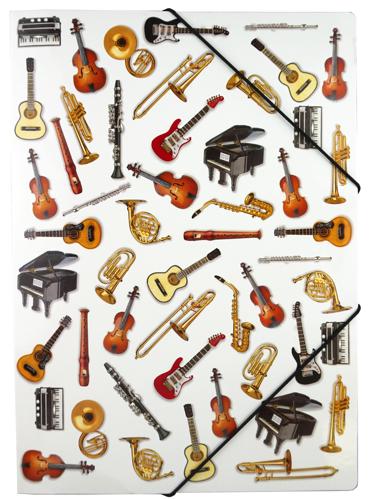 1. nejprve si přečti kratičký text v učebnici fyziky – str. 55 – 572. otevři si sešit do fyziky a opište si tento zápis:Hudební nástroje- tón v hudebním nástroji vzniká chvěním:a) strun – housle, basa, kytarab) vzduchu – flétna, trumpeta, saxofonc) kovu nebo dřeva – činely, triangl, zvony- podle způsobu rozechvění dělíme hudební nástroje na: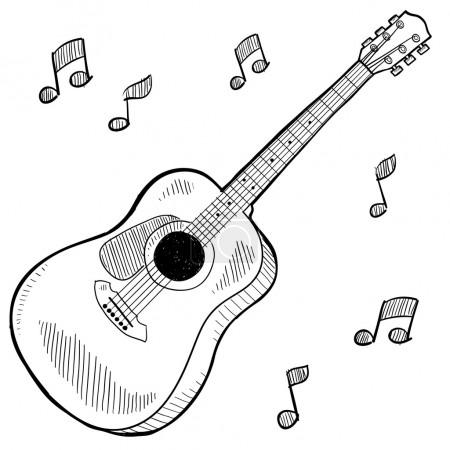 a) strunnéb) dechovéc) bicí3. v osmisměrce najdi názvy hudebních nástrojů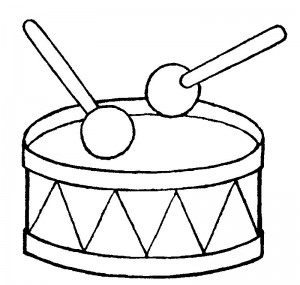 kytara, buben, saxofon, triangl, housle, viola, činely, harfa, klavír, rohkyleničeygornlvtnhfíesiaaovbuohirxauolorfalbhartask